การเสริมสร้างวัฒนธรรมขององค์กรให้เจ้าหน้าที่ของหน่วยงานมีทัศนคติ  ค่านิยมในการปฏิบัติงานอย่างซื่อสัตย์สุจริต  เพื่อส่งเสริมคุณธรรมและความโปร่งใสในหน่วยงาน  ประจำเดือน  ในปีงบประมาณ  2565  นายกองค์การบริหารส่วนตำบลลำคอหงษ์  ประธานในที่ประชุมคณะผู้บริหารและหัวหน้าส่วนราชการ  พนักงานส่วนตำบล  เพื่อส่งเสริมคุณธรรมและความโปร่งใสในหน่วยงาน  มุ่งเสริมสร้างวัฒนธรรมการทำงานเพื่อประโยชน์สูงสุดของส่วนรวม เพื่อให้เกิดการบริหารงานอย่างซื่อสัตย์  มีคุณธรรม โปร่งใส  และตรวจสอบได้ตามหลักธรรมาภิบาล  เพื่อความเชื่อมั่นให้กับประชาชนในชุมชน  พร้อมกับมีการเน้นย้ำกับพนักงาน  เจ้าหน้าที่ ทุกสำนัก  กอง  ในการสร้างทัศนคติที่ดีต่อการปฏิบัติงานให้กับราชการและประชาชน  โดยให้ยึดถือความซื่อสัตย์สุจริตและประโยชน์ของพี่น้องปรชาชนเป็นหัวใจสำคัญที่จะเป็นมาตรการกระตุ้นให้การปฏิบัติงานเป็นไปอย่างมีประสิทธิภาพ  โดยให้ผู้บริหารและเจ้าหน้าที่ในหน่วยงานดำเนินการในด้านต่างๆ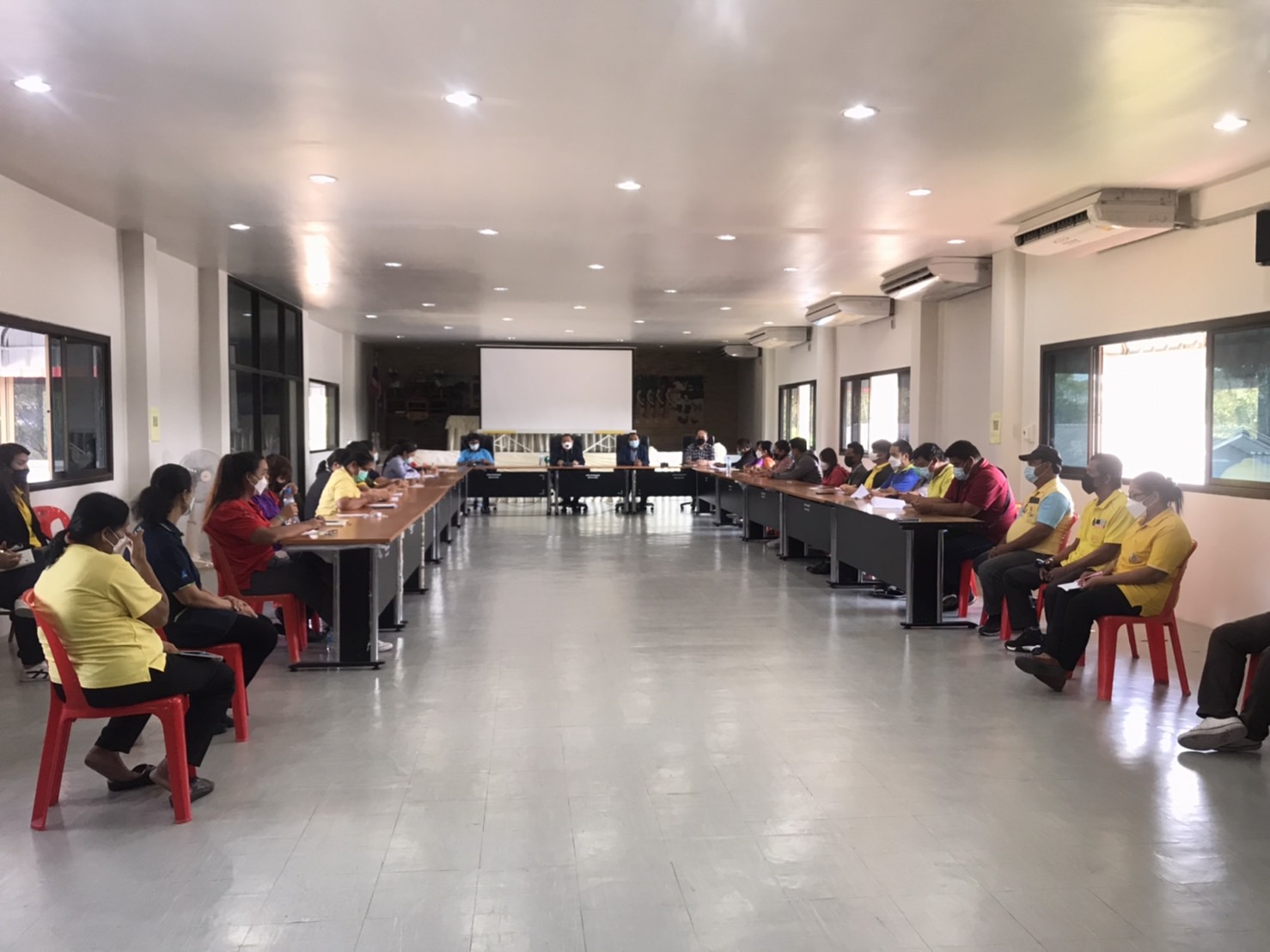 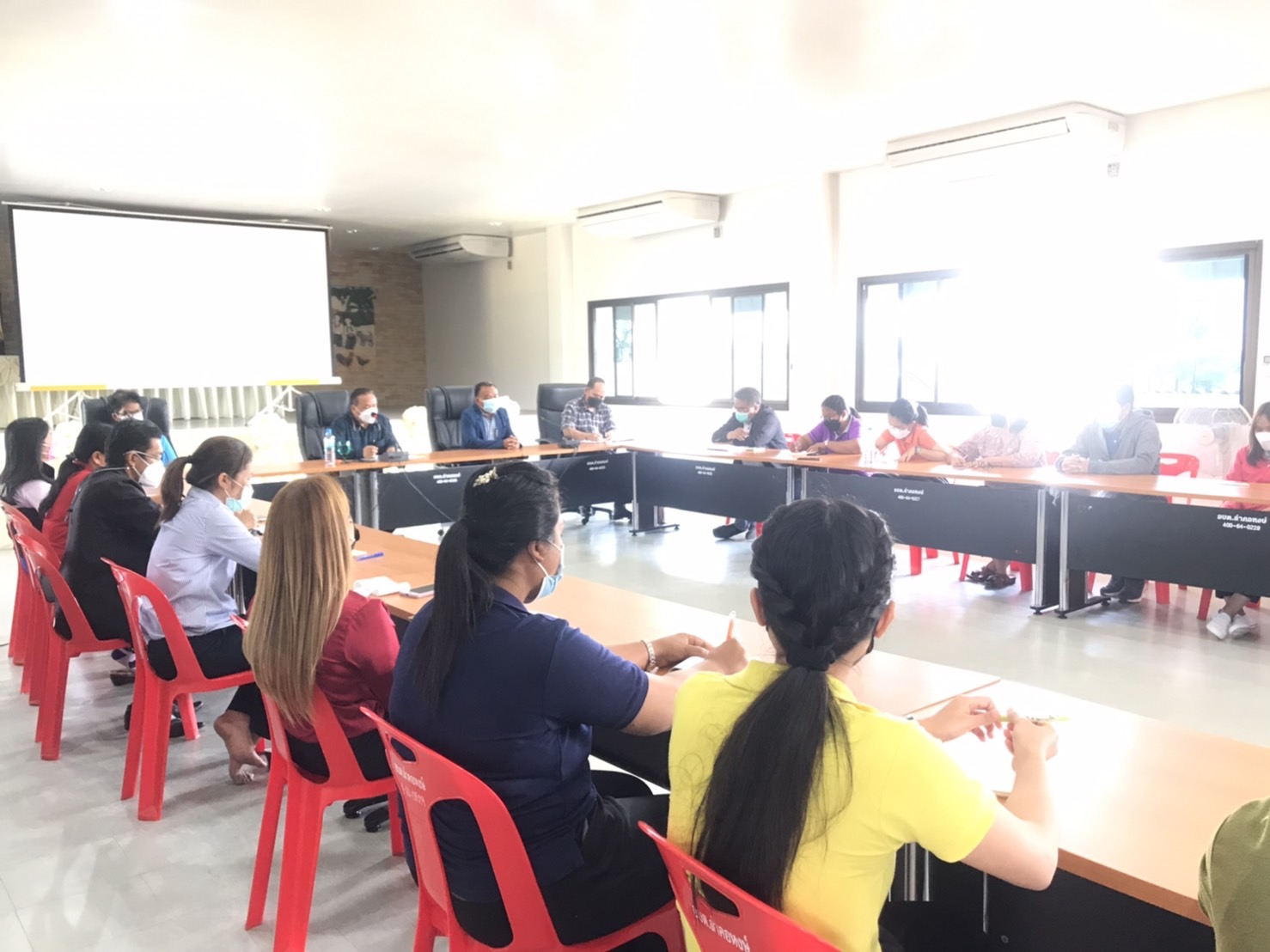 